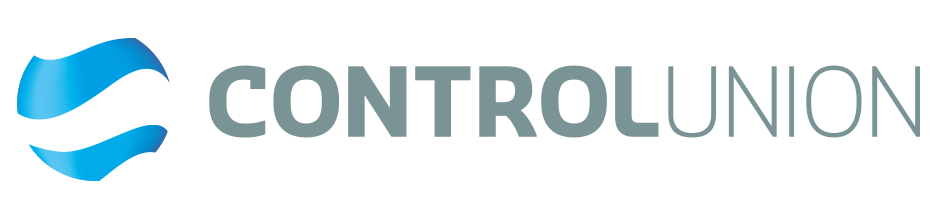 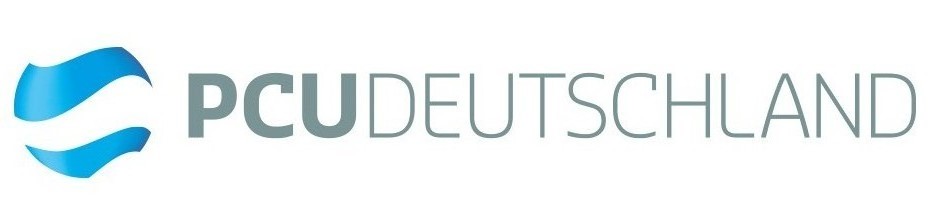 	Control Union Certifications Germany GmbH •  Dorotheastraße 30  •  10318  BerlinAntragsformularfür „Ohne Gentechnik“ Produktions- und PrüfstandardBitte senden Sie dieses Formular möglichst vollständig ausgefüllt an uns zurück. Wir werden Ihnen dann auf Grundlage des vorliegenden Antrags ein unverbindliches Angebot unterbreiten.Hintergrund des Unternehmens (Stufe nach VLOG-Standard)2. FirmenstandorteBitte nennen Sie nachfolgend alle Standorte die in die Zertifizierung einbezogen werden sollen. Für Gruppen- oder Multisite-Zertifikate: Bitte beschreiben Sie alle Einheiten einschließlich der zentralen Verwaltungsstelle. Bei Zertifikatsänderungen führen Sie bitte alle Einheiten auf, die geändert, hinzugefügt oder entzogen wurde.3. MitarbeiterInnen4. Produkte, die mit dem „Ohne Gen Technik“-Siegel versehen werden sollen5. ZertifizierungenDer Unterzeichnende erklärt, das Antragsformular wahrheitsgemäß und vollständig ausgefüllt zu habenBasierend auf den oben genannten Informationen wird die PCU Deutschland GmbH dem Unternehmen ein unverbindliches Vertragsangebot zukommen lassen.Bitte senden an:Control Union Certifications Germany GmbHDorotheastraße 30, D-10318 Berlin
Tel:0049/ 30/ 50 96 988-0
Fax:0049/ 30/ 50 96 988-88
E-Mail: berlin@controlunion.com
Internet: http://www.controlunion-germany.com/NAME DES ANTRAGSTELLERS UND RECHTSFORM ADRESSE DES UNTERNEHMENS(Straße, PLZ, Stadt)RECHTSVERTRETER DES UNTERNEHMENS(Name und Funktion der Person)ANSPRECHPARTNER(falls abweichend zum Rechtvertreter des Unternehmens)TELEFON:  FAX NUMMER:  EMAIL (und/oder Website)HANDELSREGISTERNR.:BANKVERBINDUNG:VLOG-MITGLIEDSNUMMER:BEGINN DER VLOG MITGLIEDSCHAFT: Logistik (Teil B) Transport Futtermittel/Lebensmittel  Lagerung, Umschlag Futtermittel/Lebensmittel   Handel, Streckenhandel Futtermittel/Lebensmittel Futtermittelherstellung (Teil C) Futtermittelherstellung/ - verarbeitung     Mobile Mahl- und Mischanlagen Matrixzertifizierung (Teil D) Futtermittelherstellung/ - verarbeitung     Mobile Mahl- und Mischanlagen Transport Futtermittel/Lebensmittel  Lagerung, Umschlag Futtermittel/Lebensmittel  Handel, Streckenhandel Futtermittel/Lebensmittel Landwirtschaft (Teil E) Tierische Produktion  Pflanzliche Produktion   Tiertransport, Viehhandel Gruppenorganisation Landwirtschaft (Teil F) Lebensmittelverarbeitung/ - aufbereitung (Teil G) Einzelhandel – Abgabe loser tierischer Lebensmittel (Teil H)Bitte beschreiben Sie nachfolgend die Unternehmensaktivitäten und Dienstleistungen, die Sie Ihren Kundenanbieten.  Wenn möglich bitten wir Sie uns ein Organigramm  Ihres Unternehmens diesem Dokument beizulegen.Standort-nummerName der EinrichtungStandortGeschäftstätigkeitgeändert, hinzugefügt oder entzogen (falls zutreffend)123Standort-nummerAnzahl der VollzeitbeschäftigtenAnzahl der TeilzeitbeschäftigtenAnzahl der geringfügig BeschäftigtenAnzahl der Auszubildenden123ProduktnummerName des ProduktesAnzahl der Zutaten (laut Rezeptur)Name der Zutaten pflanzlichen Ursprungs (laut Rezeptur)Name der Zutaten tierischen Ursprungs (laut Rezeptur)123456Besitzt Ihr Unternehmen weitere Zertifikate?  Wenn ja, bitte angebenNAME DES ANTRAGSTELLERSRECHTSVERTRETER(Name des Unterschriftsberechtigten) DATUM & UNTERSCHRIFT